（シート１様式　表）ファイル様式　　　　　　シート１：フェースシート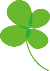 記入日：令和　　　年　　　月　　　日記入者：　　　　　 　　　（続柄　　）　　　　●基本情報　　　●家族の状況●主な相談機関※市町村の担当部署や、保育所・幼稚園、学校、相談支援事業所、児童福祉サービス事業所等）（シート１様式　裏）●手帳・手当の取得●医療関係情報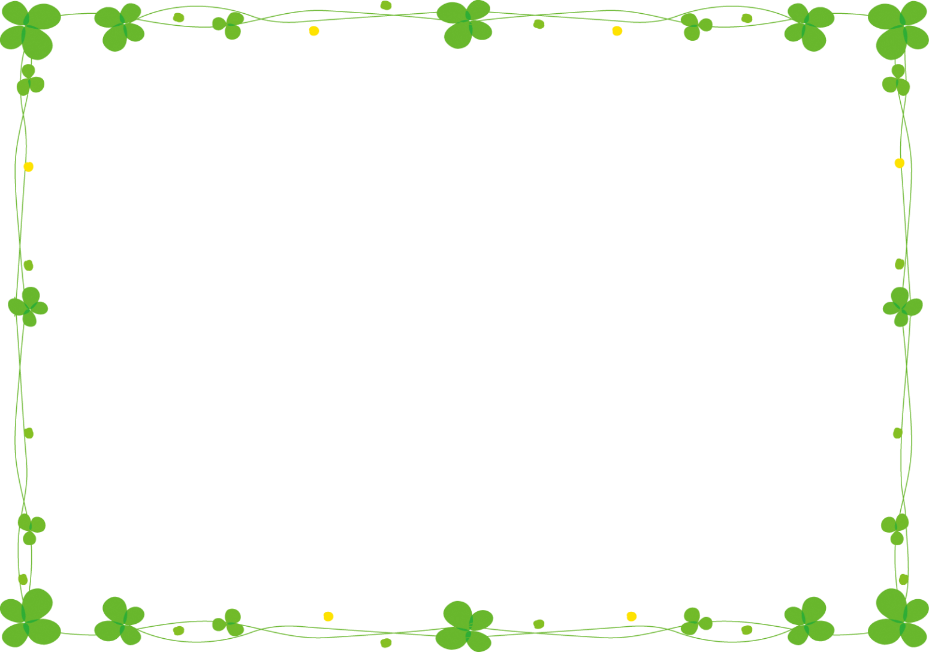 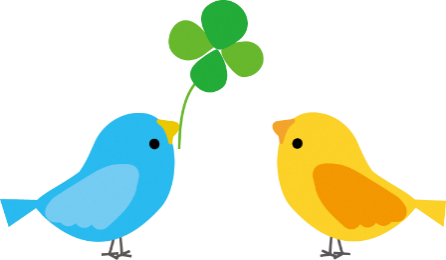 ふりがな性別ふりがな続柄本人の名前男・女保護者氏名愛　　称（呼び名）緊急連絡先電話番号続柄自宅・携帯・職場・その他（　　　　）生年月日平成・令和　　年　　月　　日（　　才）平成・令和　　年　　月　　日（　　才）緊急連絡先電話番号続柄自宅・携帯・職場・その他（　　　　）住所／電話 ①〒（　　　年　　月～　  　年　　月）　　電話番号（　　　　　　　　　　　　　　　　）〒（　　　年　　月～　  　年　　月）　　電話番号（　　　　　　　　　　　　　　　　）〒（　　　年　　月～　  　年　　月）　　電話番号（　　　　　　　　　　　　　　　　）〒（　　　年　　月～　  　年　　月）　　電話番号（　　　　　　　　　　　　　　　　）〒（　　　年　　月～　  　年　　月）　　電話番号（　　　　　　　　　　　　　　　　）〒（　　　年　　月～　  　年　　月）　　電話番号（　　　　　　　　　　　　　　　　）〒（　　　年　　月～　  　年　　月）　　電話番号（　　　　　　　　　　　　　　　　）住所／電話 ②〒（　　　年　　月～　  　年　　月）　　電話番号（　　　　　　　　　　　　　　　　）〒（　　　年　　月～　  　年　　月）　　電話番号（　　　　　　　　　　　　　　　　）〒（　　　年　　月～　  　年　　月）　　電話番号（　　　　　　　　　　　　　　　　）〒（　　　年　　月～　  　年　　月）　　電話番号（　　　　　　　　　　　　　　　　）〒（　　　年　　月～　  　年　　月）　　電話番号（　　　　　　　　　　　　　　　　）〒（　　　年　　月～　  　年　　月）　　電話番号（　　　　　　　　　　　　　　　　）〒（　　　年　　月～　  　年　　月）　　電話番号（　　　　　　　　　　　　　　　　）住所／電話 ③〒（　　　年　　月～　  　年　　月）　　電話番号（　　　　　　　　　　　　　　　　）〒（　　　年　　月～　  　年　　月）　　電話番号（　　　　　　　　　　　　　　　　）〒（　　　年　　月～　  　年　　月）　　電話番号（　　　　　　　　　　　　　　　　）〒（　　　年　　月～　  　年　　月）　　電話番号（　　　　　　　　　　　　　　　　）〒（　　　年　　月～　  　年　　月）　　電話番号（　　　　　　　　　　　　　　　　）〒（　　　年　　月～　  　年　　月）　　電話番号（　　　　　　　　　　　　　　　　）〒（　　　年　　月～　  　年　　月）　　電話番号（　　　　　　　　　　　　　　　　）氏　　　名性別続柄生年月日同居の別備　　考（職業、健康状態など）男・女同・別男・女同・別男・女同・別男・女同・別男・女同・別男・女同・別相 談 機 関 名電話番号名　称等　級取得・認定年月日医療機関の受診状況初診日医療機関名担当医師診断名など（診察結果）医療機関の受診状況医療機関の受診状況医療機関の受診状況医療機関の受診状況持病（慢性的な病気）1.無2.有慢性的な病気の詳細体質、アレルギーなど1.無2.有体質、アレルギーなどの詳細かかりやすい病気1.無2.有かかりやすい病気の詳細その他